青年期の栄養　　　　　　　　　　　　　　　　　　　　2年　　組　　番　氏名　　　　　　　　　　　　青年期のランチを考えよう【A】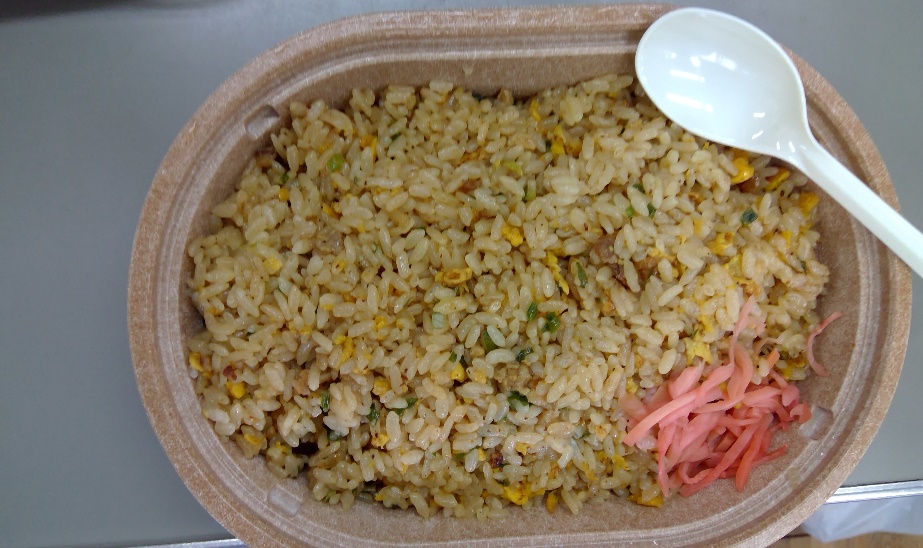 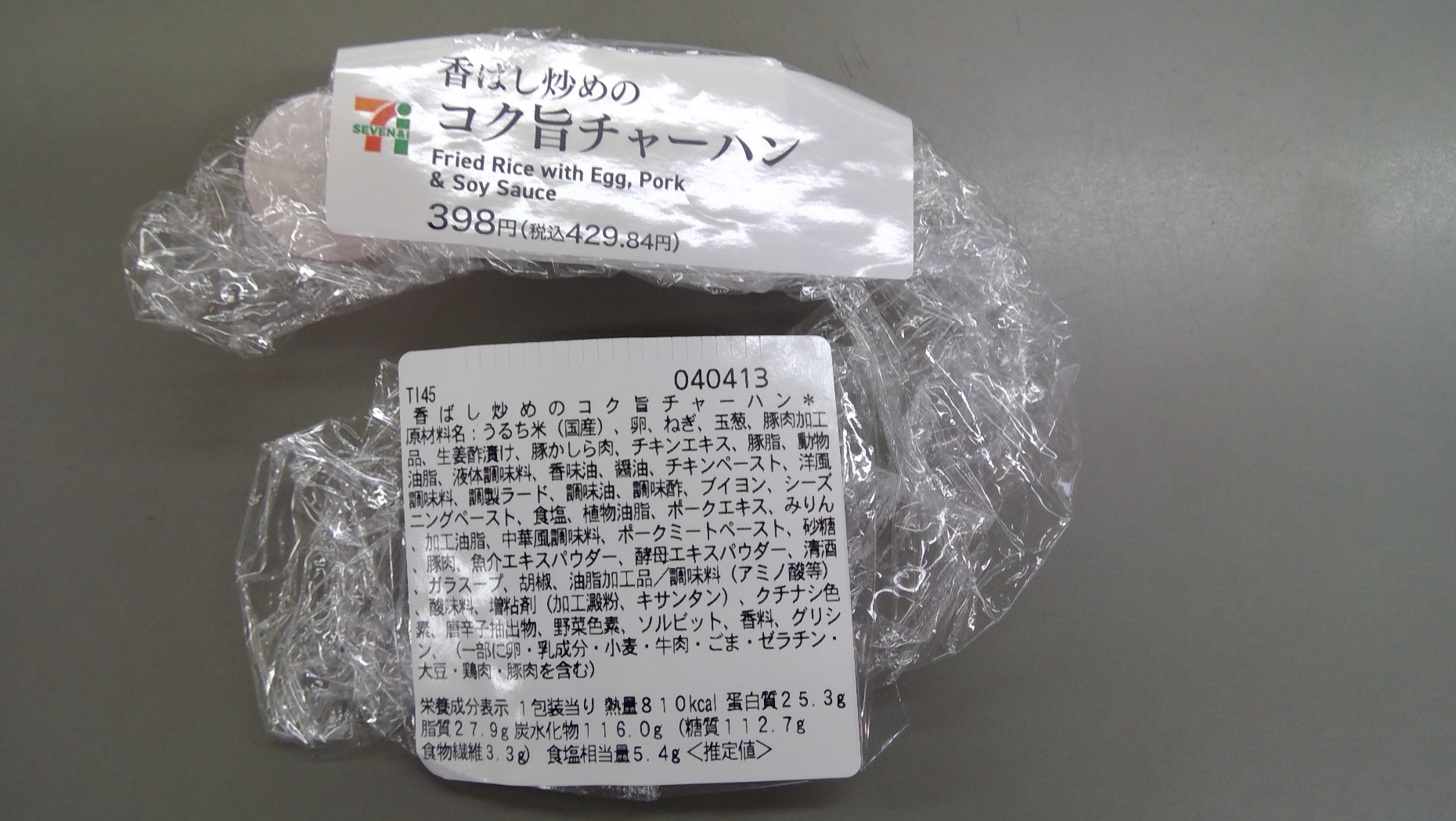 探求シート【B】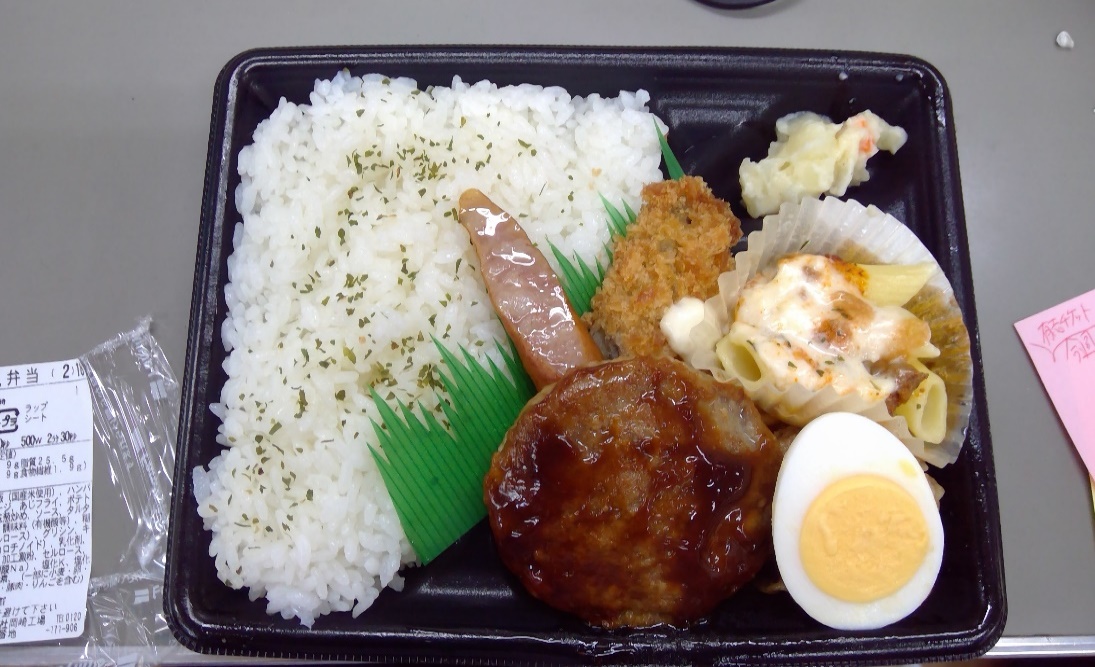 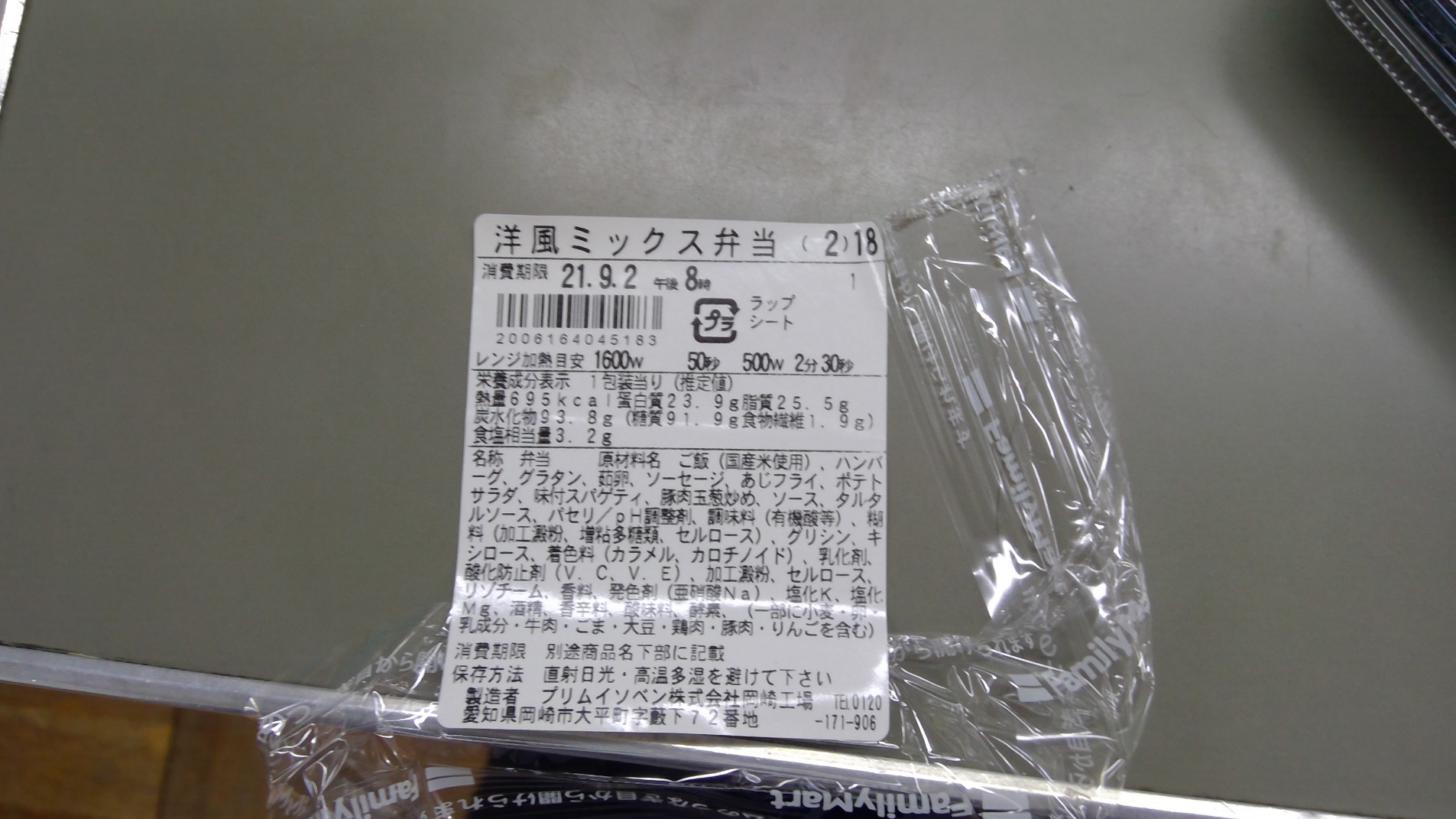 探求シート【Ｃ】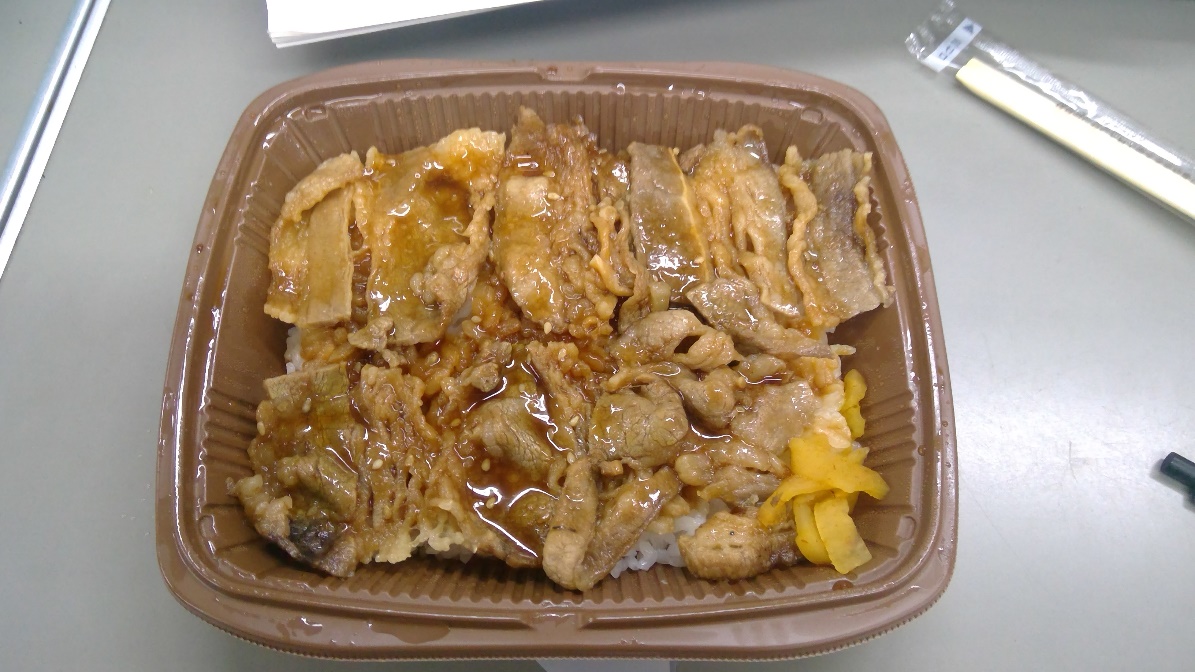 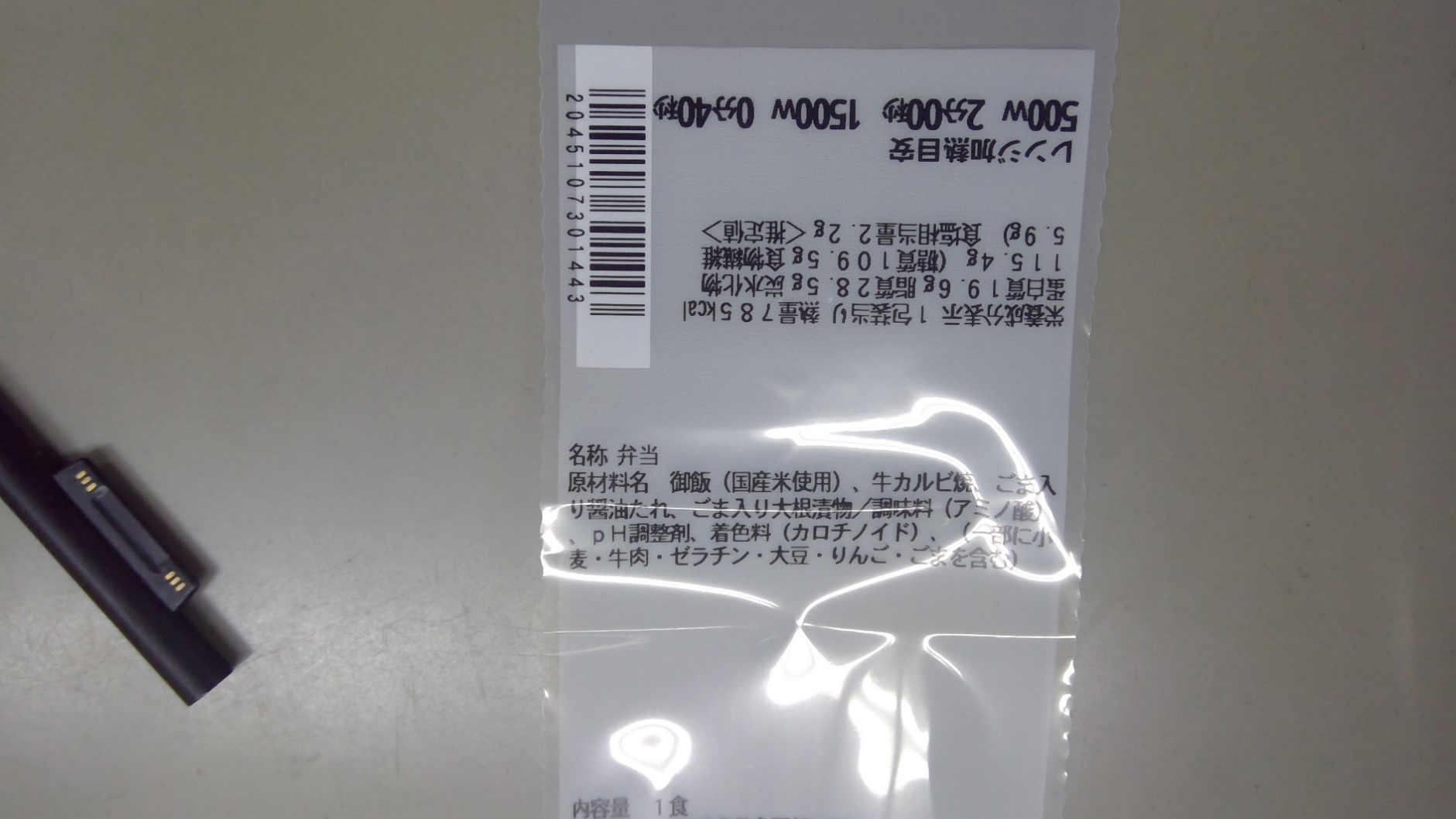 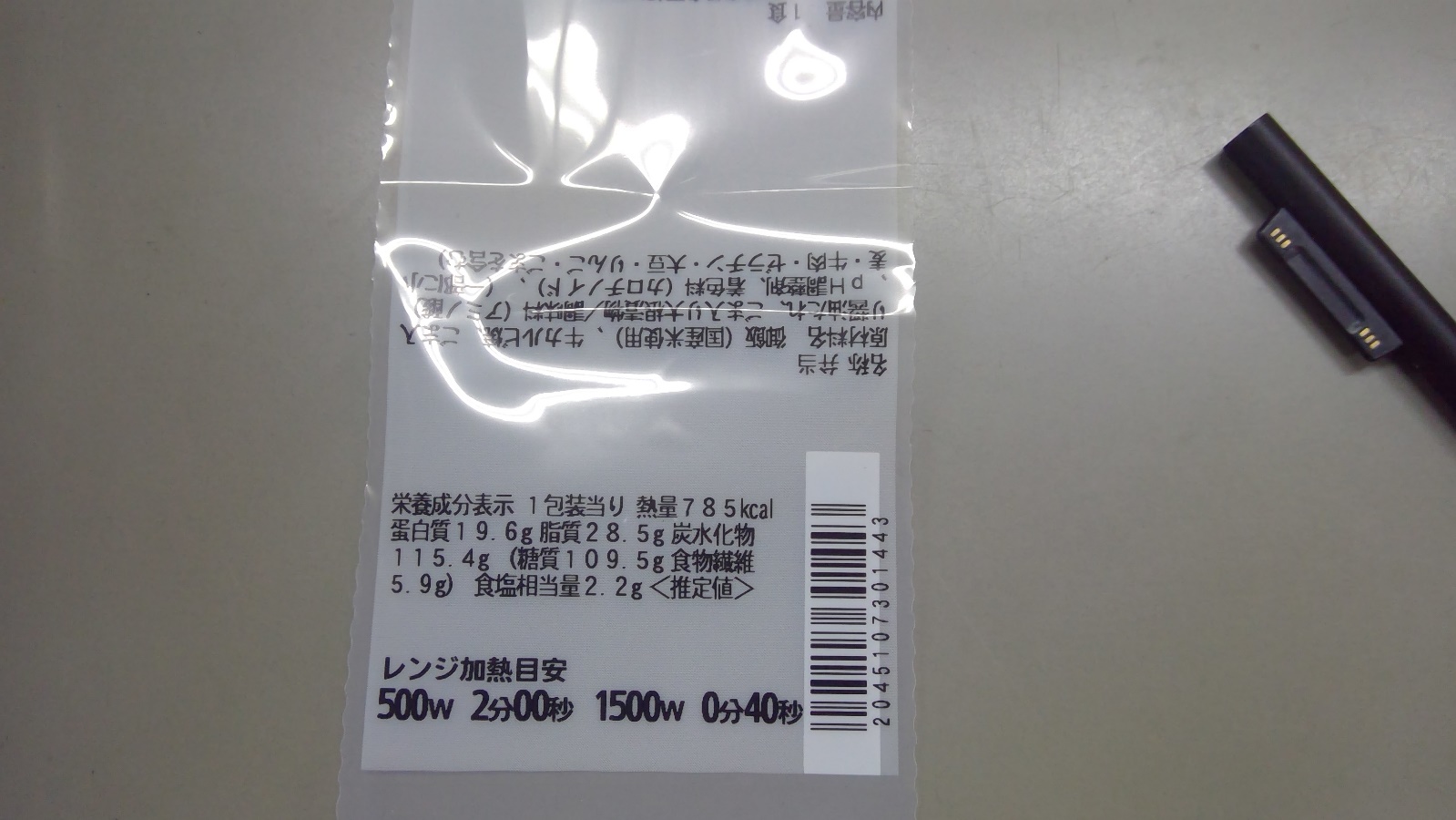 探求シート【自分の考え】問題点改善するには…【みんなの意見】問題点改善するには…モデルメニューポイント【自分の考え】問題点改善するには…【みんなの意見】問題点改善するには…モデルメニューポイント【自分の考え】問題点改善するには…【みんなの意見】問題点改善するには…モデルメニューポイント